                   Bridgelea Primary School Curriculum Overview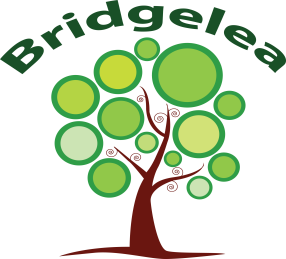 CommunicationInclusivity NurtureResilienceAspirationEnd ofMile Post 1 End of Mile Post 2End of Mile Post 3Warm upAthleticsAthleticsAthleticsAthleticsRunningJumpingLearn how to combine a hop, step and jump to perform the standing triple jump.Measure the distance jumped.  Develop the technique for the standing vertical jump. Develop and improve their techniques for jumping for height and length.  ThrowingPerform and push pull throw. Measure the distance of their throws. Continue to develop techniques to throw for increased distance and support others in improving their personal best. Perform a running throw.GamesGamesGamesGamesStriking and hittingThrowing, passing and catchingUsing space, attacking and defendingUse different ways of travelling at different speeds and following different pathways.Change speed and direction whilst running. Begin to use and understand the terms attacking and defending. Make the best use of space in a game.Use a range of attacking and defending skills and techniquesin a game.	Demonstrate a good awareness of space.Apply knowledge of skills for attacking and defending (creating a plan). Work as a team to develop fielding strategies to prevent the opposition from scoring.Travelling with the ball and possessionTravel with a ball in different ways.Bounce, dribble and kick a ball whilst moving.Use skills in a game.Move with the ball using a range of techniques showing control and fluency. Know how to keep and win back possession of the ball in ateam game.Show confidence in using ball skills in various ways in a game situation,and link these together effectively.Keep and win back possession of the ball effectively and in a variety of ways in a team game.Rules and compete/performUnderstand the importance of rules in games. Adapt rules to alter games.Follow and create complicated rules to play a game successfully.Communicate plans to others during a game. Dance and GymnasticsDance and GymnasticsDance and GymnasticsDance and GymnasticsSequencingDance skillsMove in time to music.RollsLog roll (controlled).Curled side roll (egg roll) (controlled) Rocking for forward roll.Forward roll from standing.Tucked backward roll.Backward roll to straddle.Dive forward rollRolling on and over equipment. JumpsStraight jump.Tuck jump.Jumping jack.Star jump.Half turn jump.Pike jumpfull-turn jumpCat leapHurdle step onto springboardSquat on vaultSquat through vaultStraddle over vaultBalances 1, 2, 3 and 4- point balances Balances on apparatus Balances with and against a partner Full body weight partner balances Travelling in and out of balancesCompete, perform and evaluatePerform sequences of their own composition. Watch a performance and give points about what they like. Talk about the differences between their work and others. Perform and create sequences with fluency and expression. Perform skills and techniques with control and accuracy.Watch, describe and evaluate a performance, giving ideas for improvements.Link actions to create a complex sequence using a full range of movement.Evaluate their own and others’ work, suggesting thoughtfuland appropriate improvements.Outdoor adventurous activitiesOutdoor adventurous activitiesOutdoor adventurous activitiesOutdoor adventurous activitiesTrials Communication and problem solving